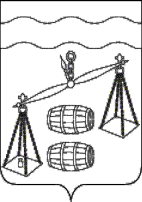 СЕЛЬСКОЕ ПОСЕЛЕНИЕ«Село Брынь»СУХИНИЧСКИЙ РАЙОНКАЛУЖСКАЯ ОБЛАСТЬСЕЛЬСКАЯ ДУМАР Е Ш Е Н И Е25.07.2022г.                                                                              № 110Об утверждении положения о порядке и размерах возмещения расходов, связанных со служебными командировками, лицам, работающим в администрации сельского поселения «Село Брынь» В соответствии с статьей 168 Трудового кодекса Российской Федерации, статьей 217 Налогового кодекса Российской Федерации, Федеральным законом от 06.10.2003 №131-ФЗ «Об общих принципах организации местного самоуправления в Российской Федерации», руководствуясь Уставом СП «Село Брынь», Сельская Дума сельского поселения «Село Брынь»РЕШИЛА:1. Утвердить Положение о порядке и размерах возмещения расходов, связанных со служебными командировками, лицам, работающим в администрации сельского поселения «Село Брынь» (прилагается).2. Настоящее Решение вступает в силу после его обнародования, распространяется на правоотношения, возникшие с 01.07.2022.3.  Контроль за исполнением настоящего решения возложить на комиссию Сельской Думы по бюджету, финансам и налогам. Глава сельского поселения«Село Брынь»                                                             И.М. Грачев Приложениек Решению Сельской Думысельского поселения«Село Брынь»от 25.07.2022г. № 110ПОЛОЖЕНИЕ О ПОРЯДКЕ И РАЗМЕРАХ ВОЗМЕЩЕНИЯ РАСХОДОВ, СВЯЗАННЫХ СО СЛУЖЕБНЫМИ КОМАНДИРОВКАМИ, ЛИЦАМ, РАБОТАЮЩИМ В АДМИНИСТРАЦИИ СП «Село Брынь» 1. Настоящее Положение устанавливает порядок и размеры возмещения расходов, связанных с нахождением в служебных командировках, лицам, работающим в администрации СП «Село Брынь» (далее - работники).2. При направлении работника в служебную командировку ему выдается денежный аванс на оплату следующих расходов:- расходов по проезду;- расходов по бронированию и найму жилого помещения;- дополнительных расходов, связанных с проживанием вне места постоянного жительства (суточных).3. Расходы работника по проезду включают в себя расходы на проезд к месту командирования и обратно - к постоянному месту работы (включая страховой взнос на обязательное личное страхование пассажиров на транспорте, оплату услуг по оформлению проездных документов, предоставлению в поездах постельных принадлежностей), а также расходы на проезд из одного населенного пункта в другой, если работник направлен в несколько организаций, расположенных в разных населенных пунктах, и возмещаются по фактическим затратам, подтвержденным проездными документами, но не свыше стоимости проезда:- воздушным транспортом - по тарифу экономического класса. При использовании воздушного транспорта для проезда работников к месту командирования и (или) обратно - к постоянному месту работы - проездные документы (билеты) оформляются (приобретаются) только на рейсы российских авиакомпаний или авиакомпаний других государств - членов Евразийского экономического союза, за исключением случаев, когда указанные авиакомпании не осуществляют пассажирские перевозки к месту командирования работника либо когда оформление (приобретение) проездных документов (билетов) на рейсы этих авиакомпаний невозможно ввиду их отсутствия на весь срок командировки работника;- морским и внутренним водным транспортом - по тарифам, установленным перевозчиком для проезда в четырехместной каюте с комплексным обслуживанием пассажиров;- железнодорожным транспортом - в вагоне повышенной комфортности, отнесенном к вагонам экономического класса, с четырехместным купе категории "К" или вагоне категории "С" с местами для сидения;- автомобильным транспортом - в автотранспортном средстве общего пользования, кроме такси.При отсутствии проездных документов, подтверждающих произведенные расходы, - в размере минимальной стоимости проезда:- железнодорожным транспортом - в плацкартном вагоне пассажирского поезда;- морским и внутренним водным транспортом - в каюте X группы морского судна регулярных транспортных линий и линий с комплексным обслуживанием пассажиров в каюте III категории речного судна всех линий сообщения;- автомобильным транспортом - в автобусе общего типа.4. Расходы по бронированию жилого помещения и найму жилого помещения возмещаются командированным работникам (кроме тех случаев, когда им предоставляется бесплатное жилое помещение) по фактическим затратам, подтвержденным соответствующими документами, но не более стоимости однокомнатного (одноместного) номера в гостинице или ином средстве размещения.В случае отсутствия подтверждающих документов расходы по найму жилого помещения возмещаются в размере 30 процентов установленной нормы суточных за каждый день нахождения в служебной командировке.В случае вынужденной остановки в пути работнику возмещаются расходы по проживанию в гостинице или ином средстве размещения, подтвержденные соответствующими документами, в размерах, установленных настоящим Положением.5. Дополнительные расходы, связанные с проживанием вне постоянного места жительства (суточные), выплачиваются работнику за каждый день нахождения в служебной командировке, включая выходные и нерабочие праздничные дни, а также дни нахождения в пути, в том числе за время вынужденной остановки в пути (за исключением однодневной служебной командировки), в размере 100 рублей за каждый день нахождения в служебной командировке.6. Работник по возвращении из служебной командировки обязан представить работодателю в течение трех рабочих дней авансовый отчет об израсходованных в связи с командировкой суммах и произвести окончательный расчет по выданному ему перед отъездом в командировку денежному авансу на командировочные расходы.К авансовому отчету прилагаются документы о найме жилого помещения, фактических расходах на проезд (включая оплату услуг по оформлению проездных документов и предоставлению в поездах постельных принадлежностей) и об иных расходах, связанных с командировкой.7. Расходы, превышающие размеры, установленные пунктами 3, 4, 5 настоящего Положения, а также иные связанные со служебными командировками расходы (при условии, что они произведены работником с разрешения или ведома работодателя) возмещаются работникам за счет экономии средств, сложившейся в процессе исполнения бюджетной сметы получателя средств бюджета СП «Село Брынь».8. Особенности направления в служебные командировки на отдельные территории определяются администрацией СП «Село Брынь» в пределах средств, предусмотренных в бюджете СП «Село Брынь».9. По иным вопросам, не урегулированным данным Порядком, применяются положения действующего законодательства Российской Федерации.